Health and Safety Policy StatementUnder the Safety, Health and Welfare at Work Act 2005, it is a legal requirement for every employer, together with school staff, to prepare a Health and Safety Statement. It represents the Board of Management’s commitment to safety and health, and specifies the manner, organisation and resources necessary for maintaining and reviewing standards. All school policies link to this Health and Safety Policy. Although some specific policies are individually mentioned within this document, it is understood that this policy also pertains to those school policies and procedures not referenced within this document. This policy pertains to all those using the school building. All school policies are available from the school office or on our website. Link to School Ethos At Scoil Aonghusa CNS, we aim to provide a safe and healthy environment for all who work in or attend the school. Aims The aims of the policy are: To create a safe workplace for the school community. This will be achieved by identifying and tackling risks that can be prevented and by highlighting and outlining procedures for risks that cannot be prevented. To provide understanding of the school’s duty of care towards the pupils. To protect the school community from potential accidents and ill health in school. To outline procedures and practices in place to promote safe systems of work. It aims, so far as is reasonably practicable, to comply with all relevant health and safety legislation, to include the following areas: Provision of a safe workplace Safe entrance and exit routes Safe handling, usage and storage of cleaning chemicals Safety equipment including maintenance and use of appropriate guards Provision of appropriate personal protective equipmentEmergency Procedures A. Emergency Contacts The school requests contact details from each parent/guardian at the time of enrolment and we also request an emergency contact should the parents/guardians not be available. Parents/guardians are responsible for providing this information and for updating details if/when they changeStudent details are maintained on the school database Aladdin system. Staff members are asked to submit a copy of emergency contact details to school officeB. Fire Drill Preparation/Prevention (Appendix 2)Teachers are responsible for turning off all electrical equipment every day The fire exits are clearly marked/lit above each door The fire alarm sounds in each classroom and in the hallways Each pupil and employee recognises the alarm sound Each class has a fixed meeting place outside and away from the buildingFire drill is practised by the whole school once a term The fire extinguishers are serviced bi-annually The kitchen, the hallways and the offices have fire extinguishers Smoke alarms are installed around the school to detect smoke The fire alarm is monitored by a registered company who also maintain the fire detection system annuallyThe Principal/ Safety Officer informs when it is safe to re-enter the school. The Drill The fire alarm sounds in every room in the school Children stand in a line in the class If a child is out of the classroom when the alarm sounds, they go to the nearest classroom, leave the building with that class and are brought to their own line The teacher brings the roll book The teacher quickly checks the toilets Children walk out quietly, without bags/coats, under the teacher’s direction The class teacher shuts the class door once everyone has left Each class walks to the Fire Assembly Point. Each class stands in its own line The class roll is called The principal/deputy principal ensures that all staff members are present The staff Health and Safety Officer asks if everyone is present Everyone is asked to stand quietly The lift cannot be used in the case of fire. Recommendations for fire drill The Deputy Principal will organise a fire drill each term The First Drill: Notice to be given to staff beforehand The Second Drill: Notice to be given to staff only on the week of the drill The Third Drill: No advance notice is given The Deputy Principal times the drill to see how quickly it is done and records sameAfter the fire drill The time taken to evacuate the building is recorded The staff discuss the drill at the next staff meeting A report is made to The Board of Management at the next meeting regarding the drill; any recommendations are discussed and implemented as appropriate. C. Serious Accidents PROCEDURE IN THE EVENT OF AN ACCIDENT/SERIOUS ILLNESSWhen a teacher witnesses an accident involving a pupil or other employee, or when an accident or serious illness is brought to the notice of a teacher the following procedure will be followed:The teacher will ascertain the seriousness of injury or illness.Minor injuries will be dealt with in a manner consistent with what any prudent parent would do in a similar situation. However, this treatment will not generally include administration of medication In a case where serious injury or illness is suspected, the teacher will take a decision as to whether or not the injured/ill person can be moved. Where it is felt a breakage or other such serious injury has occurred, the injured/ill person will be made comfortable and kept warm in situ until the emergency services can be contacted.If the injured/ill person is a pupil, the parents or guardians will be contacted immediately in all instances.If it is felt the pupil needs to be brought to casualty, parental permission will be sought. If a parent/guardian cannot be contacted a decision will be made by a member of staff in the best interests of the child. This may involve a trip to casualty or the calling of an ambulance. Written parental consent for such action will be a prerequisite for enrolling a child in the school.In such circumstances, repeated attempts will be made to contact parents.Where a pupil is carried in a member of staff’s vehicle, it is policy to carry additional pupils to ensure that a pupil will not be alone in the vehicle with a staff member at any time.If the injured/ill person is an adult, the next of kin will be contacted immediately in all instances. The procedure will follow the same lines as with a pupil adapted to an adult’s circumstances having regard to the health & safety of the injured/ill person.A written report will be kept of all serious accidentsRecording and Reporting Accidents involving students are recorded on Aladdin and in the school Incident Book.  All records regarding accidents in school are retained in the school for 10 years or until the child has reached their 21st birthday.Any accident in the school which results in a staff member or pupil being injured and unable to perform his/her normal duties for more than 3 consecutive days (weekends included) will be reported to the Health & Safety Authority. Accidents will be reported by filling out the online Accident Report Form from the Health & Safety Authority website (www.hsa.ie). Accidents will be reported promptly – fatal or potentially fatal accidents will be reported immediately, by telephone in the first instance, while non-fatal accidents will be reported as soon as practicable, in most cases within two weeks of the occurrence of the accident. D. Critical Incident Policy Our Critical Incident Policy is followed should any critical incident arise. The roles and procedures are outlined clearly in that Policy statement. E. Exceptional School Closure The principal in consultation with the Chairperson of the Board of Management will make the decision to close the school. Each nominated parent will be sent an email and text. If this happens during school time, the text will be sent indicating why the closure is necessary and providing information regarding collection procedures. If this should happen outside of school hours, a text and email will be sent as early as possible and the information will be reported to local media  Health Issues A. Enrolment Parents are requested to inform the school of any illnesses or allergies the child may have when completing the enrolment form. They are also reminded that, should the child’s health change during their time in the school, they must inform the school immediately. The school is not liable if uninformed of any illnesses/allergies. Parents are asked to provide the school with permission to contact a doctor or call an ambulance on the permission form that is completed when the child starts in the school. B. Children with Specific Illnesses/Disabilities When a child with a specific illness/disability is accepted, the school requires medical reports/ assessment report or any other reports in order to apply for resource hours or SNA support from our local SENO (Special Educational Needs Officer). Relevant staff members are informed about the child’s illness or disability. Appropriate training is provided to the class teacher and the rest of the staff if necessary. A photo of the child is placed on the staff noticeboard indicating the child’s medical needs as appropriate. The Board of Management may make the decision to refuse enrolment if it decides that adequate provisions are not in place to support a student’s particular needs/disabilities. C. Administration of Medicine Please refer to Administration of Medicine policyE. Infectious Disease Steps will be taken to ensure the safety of staff and students against all such diseases. The Board of Management will endeavour to minimise the risk by adherence to sound principles of cleanliness, hygiene and disinfection and have provided disposable gloves for use where appropriate. Toilets and washrooms are available at all times with an adequate supply of water, soap and paper towels. Hand sanitising dispensers are installed in all classrooms and at entrance and exit doors. F. Headlice 1. Parents/Guardians should inform the school if they find headlice in their child’s hair2. When the school is informed of this, a letter is sent home to parents/guardians detailing what they are and how best to treat them3. If there is a reoccurance, a reminder letter is sent G. Hygiene The cleaners ensure that the following is available in classrooms and bathrooms:  soap hand sanitiserpaper towels water toilet paper close top pedal bins bin sanitary disposal unit in the staff toilets and in the toilets from 3rd to 6th Class. H. First Aid The first aid box is kept in the Secretary’s Office and by the exit door to the yard.  Sufficient supplies will be maintained in accordance with the HSE recommendations.I. Healthy Lunch Certain foods such as egg or nuts may not be allowed in the school if the school is alerted to the presence of a student with severe allergies.   Healthy lunches are insisted upon at Scoil Aonghusa CNS. Please refer to the schools Healthy Eating Policy for further informationJ. Smoking Staff members, visitors and parents are reminded that smoking is not permitted on school grounds or in the buildingK. Broken Glass Staff members are asked to remove broken glass immediatelyProcedure for Managing Covid-19 ComplianceCentre Management has a responsibility to ensure that all Cork ETB procedures and current public health advice for the management of Covid-19 is fully implemented. This includes Risk Management procedures and Case Management procedures in the event of a suspected or confirmed case of Covid-19. A comprehensive set of Covid-19 Compliance documentation is in place to assist each centre in managing their Covid-19 responsibilities.The following documents are available for download through the link in each document title:Return to Work Safely ProtocolCork ETB Covid—19 Response PlanChecklist of Actions Required prior to OpeningCovid-19 Induction Training presentationReturn to Work Health Declaration (Staff)Visitor/Contractor Health Declaration FormContact Log TemplateRemote Working Guidelines Remote Working Wellbeing GuidelinesCovid 19 School Response PlanCovid 19 Risk AssessmentCovid 19 Policy StatementCovid 19 Logistics PlanIn addition to the above documentation, specific Covid-19 Risk Assessment Templates which must be completed by each centre are available at Appendix O.Safety and Welfare Issues ChildrenTravelling to and from the yard Each teacher collects their class from the yard after breaktime/lunchtime  Each teacher escorts their class to the yard at each breaktime and to the correct door at home time.  The children are taught/reminded at the beginning of each school year as to how they should behave when using the stairs. Wet Day Supervision Class teachers are responsible for providing worksheets/games etc on wet days Classes will be supervised by teachers as per supervision timetableSupervision of children before/after school hours Children are not permitted to play in the school yard before or after school School begins at 9.00 am every day. All pupils should be in on time. The children will be allowed in at 8.50am. Parents are responsible for their child (ren) before 8.50am.Infants finish at 1.40pm. 1st – 6th classes finish at 2.40pm. The school cannot accept responsibility for the children after these times (except when involved in school tours or after-school activities under a staff member’s supervision). Visitors who come to the school Appointments should be made before coming to the school, if possible Everyone (including parents/guardians) visiting, must meet the secretary or a staff member first Visitors are not permitted to walk through the school unaccompanied by a staff member. Safety on School Campus The children are taught the Safe Cross Code and road safety as part of the SPHE curriculum. They are taught/reminded how to use the pedestrian crossings correctly. This is practiced during the Fire Drill each termChildren leaving school earlyA nominated parent/guardian will sign the child out.  The secretary will summons child to school office using the internal telephone system.  Code of Behaviour & Anti-Bullying Policy Bullying and inappropriate behaviour are not tolerated in this school. Please refer to our Code of Behaviour & Anti-Bullying Policy. Child Protection Please refer to our Child Protection PolicySchool Staff1. Garda Vetting As part of the Department of Education’s employment regulations, no teacher/staff member will be employed without Garda vetting having been completed. In the case of teachers, Garda vetting is carried out by the Teaching Council.  In the case of other staff, Garda vetting is carried out through CETB. Guidelines in relation to vetting as set out in the Department of Education circular 63/2010 are followed2. Dignity at Work a) Positive Staff Relations Every staff member has a responsibility to maintain and encourage a positive working and social environment within the school. Where disagreements arise between staff members, every effort will be made to resolve these disagreements, as quickly as is possible, following the structures laid down by the school; 1. Informal Communication- o Talking together o Identifying problem o Looking for solution o Observing due process o Setting realistic goals o Keeping records 2. Intervention by the principal 3. Investigation by the Board of Management  There is more information available in the Board of Management Handbook and the INTO document “Working Together”b) Bullying/Sexual Harassment Bullying and inappropriate behaviour are not tolerated in this school. Please refer to CETB Dignity at Work Policyc) Stress 	Workplace stress arises when the demands on a person exceed the capacity to meet them. If a staff member feels under stress due to demands that exceed their capacity to meet them, the following are available: An Employee Assistance Programme is available for the School Teachers and principal through the INTO Annual revision of Middle Management workload to provide fair division of the work BOM ensures fair divisions of its own workload. d) Assaults on staff members When the employee feels at risk from or threatened by any particular person on school property, this must be drawn to the Board of Management’s attention. They will undertake to ensure that in such circumstances all appropriate measures will be taken to protect school staff. The following steps should be followed in the event of an assault: The incident should be reported to principal/other colleague immediately The details of the incident should be recorded on an incident form kept for this purpose in the workplace. Situations in which members have been intimidated or threatened with physical violence should also be recorded Where necessary, immediate medical assistance should be sought The matter should be reported to the Gardaí, where appropriate. This report would normally be made by the victim of the assault The Board of Management should be notified of the incident and where necessary an emergency meeting of the Board should take place. The Board will notify its legal advisors and its insurance company of the assault. Where the assault is by a pupil, the matter should be dealt with in accordance with the school's Code of Discipline and as provided for in Rule 130(5) of the Rules for National Schools. Repeatedly aggressive pupils should be referred, with the consent of parents/guardians, for psychological assessment in order to assess the pupil's social and emotional needs and to determine how these can be best met. Where an aggressive incident is committed by a parent/guardian, the parent/guardian should be immediately contacted by the principal and requested, verbally and in writing, not to make direct contact with the staff member pending full consideration of the matter by the Board. Applications for leave of absence in relation to a member who has been assaulted should be forwarded to Department of Education and Skills. Each application will be assessed on its merits. 3. Training The Board of Management undertakes that all necessary training, instruction and information will be made available to each employee to secure their safety and health in the work place. The primary responsibility for this rests with the Board of Management. There is a commitment by the Board of Management to identify safety training needs, to make that training available and to ensure that school staff is competent in regard the safety procedures. First Aid training will be made available regularly.  All staff will be responsible for evacuation and safety procedures. Training courses will be provided to meet specific needs as they arise from time to time. Such courses may be carried out in-house or at an appropriate outside agency. It is recognised that maintaining a safe working environment needs constant vigilance and it is accepted that training of school staff will assist in this regard4. Staff members under medical care A staff member who is under medical supervision or on prescribed medication, who has been certified fit for work, should notify the school of any known side effect or temporary physical disabilities which could hinder their work performance and which may be a danger to either themselves or their fellow workers. The school will arrange or assign appropriate tasks for the person to carry out in the Interim. 5. Drugs and Alcohol Staff and students are not allowed to attend the premises or carry out duties whilst under the influence of illicit drugs or alcohol. Any person found breaking this rule will be liable to disciplinary action. C. Equipment and materials 1. Machinery, Kitchen Equipment and Electrical Appliances Machinery, kitchen equipment and electrical appliances are to be used only by competent and authorised persons. Such appliances and equipment will be subject to regular maintenance checks by qualified technicians. 2. Chemicals All chemicals will be kept in a locked area.  3. Heating & Ventilation The gas boiler and heating system is serviced annually and maintained appropriately. There are blinds provided on each window in order that children and teachers do not have to work in direct sunlight. The windows can be opened easily to provide ventilation. They open a safe distance for children. Children should not open or close windows. 4. School Building The caretaker (when appointed)/principal is responsible for ensuring that everything in the building is undamaged and in working order5. Lighting Teachers/(caretaker when appointed) will check the following in their own classrooms and will alert the principal to potential faults:all the light fittings are working and are kept in a clean condition light switches are not broken and appear to be in a safe condition6. Plug, Sockets and Leads Teachers/caretaker when appointed will check the following and report potential faults to principal:plugs sockets  7. Equipment and School Furniture Teachers/caretaker when appointed will alert the principal where broken furniture/equipment is noted8. Computers and ICT Equipment The advice contained in the guidelines on the safe operation of visual display units, issued by the Health and Safety Authority will be followed. The Acceptable Use of Internet Policy is followed when the internet is used in the school. Risk Assessment The principal has consulted with an Allianz Insurance representative regarding the identification of risks in the new school building and the drafting of the school’s Risk Assessment record.   The risk assessment will be reviewed at the beginning of each school year by the principal, Board of Management Health and Safety Officer Roles and Responsiblities Board of Management/Patron The Board will be responsible for: Making provision of and maintaining a workplace that is safe Managing work activities to ensure the safety, health and welfare of school staff Ensuring that risks are assessed and hazards are eliminated or minimized as far as is reasonably practicable Reviewing the Risk Assessment once this document has been prepared by Allianz InsurancePreparing a safety statement and regularly updating it, particularly when there have been significant change. Preparing and updating procedures to deal with an emergency situation and communicate these procedures to school staff Appointing a competent person to oversee the functions of the Board in relation to Health & Safety Making provision of training, including induction and up-to-date information to workers in a format and language that is appropriate Reporting serious accidents to the Health and Safety Authority Consulting annually with school staff and provide them with information in relation to safety, health and welfare Provision of secure storage of personal and sensitive data. The Board of Management’s Health and Safety Officer/Principal Will be responsible for: Planned implementation of effective health and safety standards within the school in conjunction and cooperation with the principal Requesting from the Board of Management sufficient funds and facilities to enable the Health and Safety Policy to be implemented Periodically appraising the effectiveness of the Health and Safety Policy Procuring advice and assistance whenever necessary and take heed, together with remedial action, on any matters brought to his /her attention Investigating all accidents and dangerous occurrences, in conjunction with external Safety Consultants if necessary Ensuring that there are an adequate number of first aiders and that those first aiders have received regular and relevant training so as to help them to discharge the duties of this role Consulting with the Staff Health and Safety Rep in the preparation of the safety statement, the hazard identification and the risk assessment carried out under section 19 and 20 of the Safety, Health and Welfare at Work Act 2005 Ensuring that any contractors working within the school observe reasonable safety considerations and that they are aware that any work carried out must be in accordance with current health and safety regulations and any codes of safe practice governing the work being done. School Staff The school staff will undertake: 	Not to engage in improper conduct that will endanger themselves or anyone else To attend Health and Safety training and correctly use any equipment at work To use protective clothes and equipment provided Not to be under the influence of an intoxicant to the extent that they endanger their own or other persons’ safety. To submit to tests for intoxicants as and when regulations specifying testing procedures are adopted To co-operate with the principal or other people to ensure that the Health and Safety law is implemented To report any dangerous practices or situations to an appropriate person Not to interfere or misuse any safety equipment in the school To inform the principal if they are suffering from a disease, condition or illness that adds to risks. To undertake Daily Safety Check each evening (see Appendix 1)Deputy Principal/Staff Safety Representative Will be responsible for: Representing the staff members in consultation with the principal on matters in relation to health and safety Inspecting the place of work on a schedule agreed with the principal or immediately in the event of an accident, dangerous occurrence or imminent danger or risk to the health and safety of any person Receiving appropriate training Investigating accidents and dangerous occurrences Investigating complaints made by staff members Accompanying an inspector carrying out an inspection of the school, recording any recommendations and report same to the principal/Board of Management Making representations to the principal on matters relating to health and safety Making representations to and receive information from a Health and Safety inspector Liaising with other safety representatives.  Parents/Guardians Parents/Guardians are responsible for: Providing the school with contact details Ensuring that these details are kept up-to-date Looking after their own child on the school site before the school opens at 8.50am Collecting their own child on time in the afternoon Avoiding any hazard they identify Informing teachers of any hazard they identify Informing the school if their child has any special needs/health problems Informing teachers of any incidents of bullying that may come to light at home Following school instructions (e.g. parking) Respect professional boundaries and understand that teachers are entitled to their private lives Showing respect for staff members, children and for the school environmentImplementation The entire school staff is responsible, under the direction of the Board of Management, for ensuring that this policy is implemented. The principal and staff health and safety representative are responsible for ensuring all staff members understand the policy entirely. Success Criteria Feedback from school staff, parents, pupils, etc to see how the policy is workingReview This policy will be reviewed yearlyRatification Ratified on 03.11.20Signed: _____________________________________ Date _____________ Chairperson of the Board of ManagementSigned:______________________________________ Date_____________PrincipalAppendix 1                                               First Aid Plan                                       FIRST AID EMERGENCY RESPONSE1. Attend to injured/ill person.2. Call for First Aid Provider (Nominate someone to call)3. Initiate 999 or 112(School Eircode: P51 P5V2)4. Send someone for the nearest Automated External Defibrillator (AED)5. Apply first aid protocol (See below)IMPORTANT***CARDINAL RULE OF INJURY CARE – if the injured student is not moving or you suspect a head, neck, or spinal injury, do not move the person and tell the person not to move***CONDITIONS THAT REQUIRE AN AUTOMATIC 911 CALL – that is, loss of consciousness/fainting, uncontrolled bleeding, anaphylactic reaction, any life-threatening illness/condition or injury and the philosophy to err on the side of caution and call 911 if unsure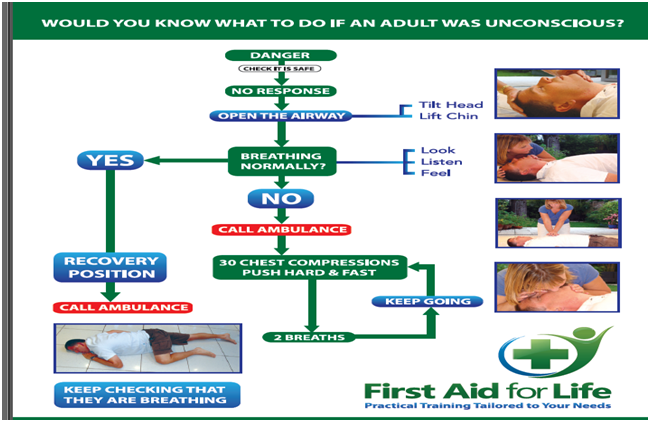 Appendix 2Daily Safety Check for all members of staffClose windows each evening (classroom and bathroom)Ensure all electrical equipment is switched off (laptops, projectors, blow heaters, lights, etc.)Check toilet windows are closed before you leave daily. Check that bathroom lights are switched off, taps are not running and toilet is flushedCheck that light on corridor is switched offLock classroom door each eveningNo children allowed around the back of the school unsupervised.Children are not permitted into storerooms without a teacher, SNA or secretary. Care to be taken when taking down equipment in case of injury to the child.Ensure the side door is locked after break-time if you are the last to enter building.Ensure that no food is left on tables in classrooms/staff room.Emergency Contact DetailsEmergency Contact DetailsEmergency Contact DetailsAmbulance999 or 112On site First Aiders                            	Contact ProceduresEoin Lehane            	Mobile: (087 9830710)   Solas Phone: 105Ruby Dawson Mobile: (086 2394418) Solas Phone: 105Mallow Urgent Care Centre, Mallow Hospital022 - 30300On site First Aiders                            	Contact ProceduresEoin Lehane            	Mobile: (087 9830710)   Solas Phone: 105Ruby Dawson Mobile: (086 2394418) Solas Phone: 105South Doc, Mallow1850 335999Location of First Aid Boxes1)Staff room                            	2)Exit door to YardMallow Garda Station022-31450Location of First Aid Boxes1)Staff room                            	2)Exit door to YardSchool Safety OfficerÁine O ConnorContact ProceduresMobile: (087 1474329) Principal’s Office Phone: 101